NÁRODNÁ RADA SLOVENSKEJ REPUBLIKYVII. VOLEBNÉ OBDOBIEČíslo: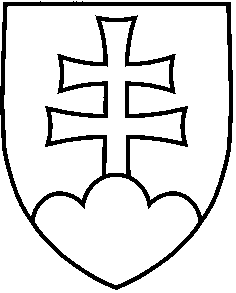 NávrhUZNESENIE NÁRODNEJ RADY SLOVENSKEJ REPUBLIKYz ........................... 2019k Správe generálneho prokurátora Slovenskej republiky o činnosti prokuratúry v roku 2018 a poznatkoch prokuratúry o stave zákonnosti v Slovenskej republike (tlač č. 1488)Národná rada Slovenskej republiky	po prerokovaní podľa § 2 ods. 2 písm. k) zákona Národnej rady Slovenskej republiky  č. 350/1996 Z. z. o rokovacom  poriadku  Národnej  rady  Slovenskej republiky a §  13 ods. 1  zákona  č. 153/2001 Z. z.  o prokuratúre   v   znení   zákona č. 401/2015 Z. z.	berie na  vedomieSprávu generálneho prokurátora Slovenskej republiky o činnosti prokuratúry v roku 2018 a poznatkoch prokuratúry o stave zákonnosti v Slovenskej republike.				predseda				Národnej rady Slovenskej republikyOverovatelia: